 Table of Contents1.	OBJECTIVE	22.	OVERVIEW	23.	DESCRIPTION	24.	SCOPE	35.	BUSINESS PROCESS FLOW DIAGRAM	36.	PROCESS NARRATIVE	57.	ASSUMPTIONS	88.	ROLES	89.	DOCUMENT CHANGE CONTROL	8OBJECTIVEThe objective of this document is to provide a step-by-step guide for the actions that may be completed when new hires are identified during the annual process for administering compensation and funding changes for FA/AS/LI, employees-in-training, and university staff.  The business process and corresponding PeopleSoft CAT pages and reports outlined in this document are applicable to all UW Institutions. The new hire business process, like all other business processes associated with the CAT for compensation and funding administration, is a collaborative effort between the institutional HR and Budget officers. OVERVIEWNumber: CAT – SYSBP 1.1Name: New Hire Business ProcessKB Link:  TBDRelated JIRA:  HRS-41169 Key Terminology and Acronyms : Initialization Report (IR) Institutional Planning Spreadsheet (IPS)Compensation Administration Tool (CAT)Additional Adjustments Page (AAP)Human Resource System (HRS)Commitment Accounting (CA)Departmental Planning Spreadsheet (DPS)Human Resources (HR)Continuing Staff Base (CSB)Extraordinary Salary Range (ESR)Expected Job End Date (EJED)DESCRIPTIONThe New Hire Business Process includes activities that may be performed by institutional HR and Budget officers during the annual budgeting cycle, where compensation and funding changes are proposed for the next fiscal year and new hires are identified.  The CAT – SYSBP 1.1 business process covers the overall process flow from the identification of a new hire to the potential actions needed to confirm that the employee is appropriately identified in HRS and the CAT, thus ensuring the ability to apply compensation and funding updates accordingly. These actions are designed for use within the PeopleSoft HRS CAT bolt-on.  For more details on the overall end-to-end compensation administration process please refer to CAT – SYSBP 1.0.SCOPEThe scope of the CAT – SYSBP 1.1 new hire business process covers the activities that must occur when a new hire is entered into HRS during the normal budgeting cycle.   Activities included in the scope of this business process are as follows:Identifying new hires and enter them into the CAT for planning purposesGenerating validation reports to identify new hiresValidating new hire entry in the CAT with appropriate funding and compensation information, when neededActivities excluded from the scope of this business process are as follows: Performing non-budget-related new hire activitiesPerforming appropriate new hire entry into HRSConducting new hire counseling, onboarding, etc.BUSINESS PROCESS FLOW DIAGRAMThe flow diagram below can be used in conjunction with the Initialization Report (IR), Institutional Planning Spreadsheet (IPS), the Compensation Administration Tool (CAT) and the Additional Adjustments Page (AAP).  The New Hire business process includes the following high-level steps:Running reports from the CAT at various times during the compensation administration cycle to determine if there have been new hires entered into HRS that require action within the CAT.Entering new hire job data and funding information in the CAT (when necessary)The Process Narrative that goes along with the flow diagram below is located in the section following the business process flow diagram.  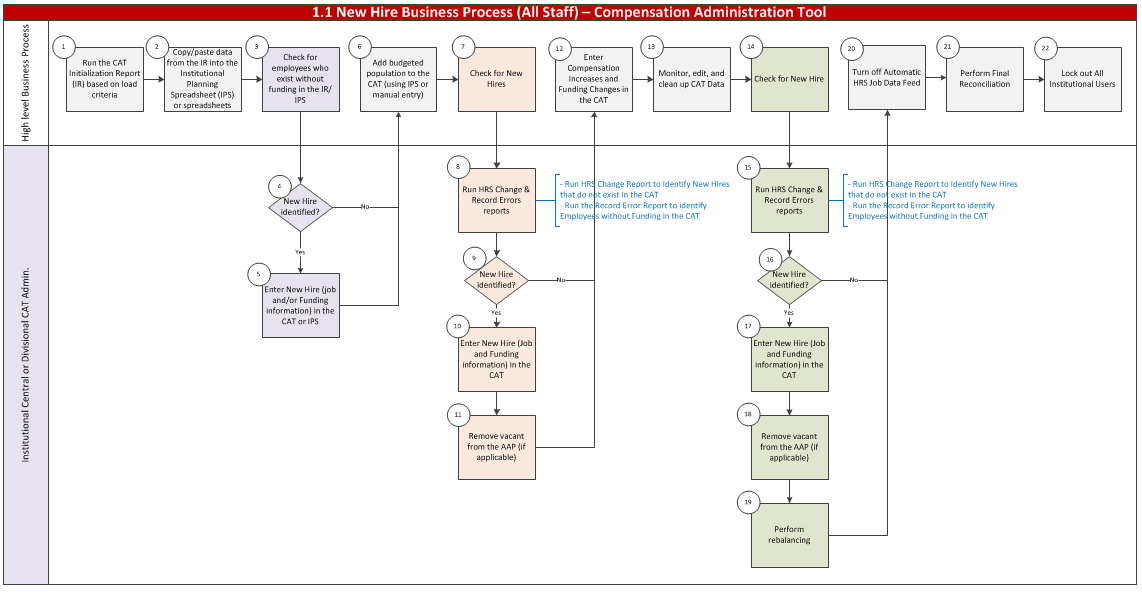 PROCESS NARRATIVEThe process narrative steps detailed below are based on the step-by-step actions in Section 5 - Business Process Flow Diagram for the 1.1 New Hire Business Process.  For high level business process details please refer to the 1.0 End-To-End Compensation Administration Budget Business Process workbook.ASSUMPTIONSAppointment-Level funding in Commitment Accounting (CA) should be entered in HRS for new hires, in order for their record to be handled accurately throughout the CAT process. Not having Appointment-Level funding in HRS will result in no funding rows automatically initialized in the CAT and consequently not appropriately interfaced back to HRS for next Fiscal Year.  If an employee does not have funding in the CAT, it is best practice to enter appointment-level funding in HRS and in the CAT before entering compensation increases.  ROLESThe following are CAT security roles assigned to each individual user.  DOCUMENT CHANGE CONTROL#Flow Diagram Swimlane TitleSwimlane Title Description1High-Level Business ProcessHigh-level explanation of the detailed 1.0 End-To-End Business Process steps conducted during the course of the new hire process, provided to give context to the new hire-specific steps in the swim lanes below2Institutional Central CAT Admin or Institutional Divisional CAT AdminActions specific to termination identification that must be executed throughout the compensation administration cycle by either an Institutional Central CAT Admin or an Institutional Divisional CAT AdminStepOwnerStepStep Description/DetailsKB1High-Level Business ProcessRun the CAT Initialization Report (IR) Based on Load CriteriaHigh-level business process – please refer to the 1.0 End-To-End Business Process Workbook for specific details of step.Two Initialization Report output files will be created:Employees with 5 or fewer funding splits Employees with 6 or more funding splitsInitialization ReportInstitutional Planning Spreadsheet2High-Level Business ProcessCopy Data from the IR and Paste into the Institutional Planning Spreadsheet (IPS)High-level business process – please refer to the 1.0 End-To-End Business Process Workbook for specific details of step.Using the two output files created:Employees with 5 or fewer funding splits Employees with 6 or more funding splits Note that it may be easier to enter these employees directly on the CAT Page.Initialization ReportInstitutional Planning Spreadsheet3High-Level Business ProcessCheck for employees who exist without funding in the IR/IPSSort for blanks in “GL Business Unit 1” column (Column 77) of the funding section in the IR/IPS. 
Note that not all blanks indicate a new hire.N/A4Institutional Central CAT Admin or Institutional Divisional CAT AdminNew hire identified?If No, proceed to step #6If Yes, proceed to step #5N/A5Institutional Central CAT Admin or Institutional Divisional CAT AdminEnter New Hire Job/Funding Information in the CAT or IPSIf a new hire employee record was identified without funding, enter the employee’s funding information in the IPS or in the CAT.  Institutional Planning SpreadsheetCAT Page6High-Level Business ProcessAdd budgeted population to the CATUpload the IPS to the CAT for all Madison divisions or manually enter budgeted population to the CAT.IPS Upload to CAT7High-Level Business ProcessCheck for New HiresAfter loading or entering a population of employee records in the CAT, admins should check for new hires. Missing from CAT Report8Institutional Central CAT Admin or Institutional Divisional CAT AdminRun Missing From CAT & Record Error reportsTo check for new hires, run the following reports:Missing from CAT Report – identifies employees who exist in HRS but not the CATRecord Errors Report – identifies employees who do not have funding in the CATMissing from CAT ReportRecord Errors Report9Institutional Central CAT Admin or Institutional Divisional CAT AdminNew hire identified?If No, proceed to step #12.If Yes, proceed to step #10.N/A10Institutional Central CAT Admin or Institutional Divisional CAT AdminEnter New Hire Job/Funding Information in the CATAdd Empl ID, Empl Record, compensation data, and funding data in the CAT.CAT Page11Institutional Central CAT Admin or Institutional Divisional CAT AdminRemove Vacant Position from the AAP (if applicable)If applicable, remove the Vacant Position in the AAP filled by the new hire entered into the CAT.CAT AAP12High-Level Business ProcessEnter Compensation Increases and Funding Changes in the CATHigh-level business process – please refer to the 1.0 End-To-End Business Process Workbook for specific details of step.Continue to review CAT population and make changes as necessary.CAT Page13High-Level Business ProcessMonitor, Edit, and Clean Up CAT DataHigh-level business process – please refer to the 1.0 End-To-End Business Process Workbook for specific details of step.Continue to review CAT population and make changes as necessary.CAT Page14High-Level Business ProcessCheck for New HiresThroughout the comp admin process, CAT admins should check for new hires. Missing from CAT Report15Institutional Central CAT Admin or Institutional Divisional CAT AdminPerform RebalancingAfter a new hire is added and a vacant position is removed, perform rebalancing as needed. CAT Summary Page16Central CAT AdminTurn Off Automatic HRS Job Data FeedTurn off automatic feed between HRS and the CAT by institution or division. CAT Annual Setup17High-Level Business ProcessPerform Final ReconciliationConfirm that planning allocations match budget request amounts for funds with allocated funding and/or FTE target amounts using BSUM, the CAT Position Report, and/or the Budget to Allocated Comparison Report.  BSUMCAT Position Report18Central CAT AdminLock Out All Institutional UsersSwitch all users/divisions to Read Only access. CAT Annual SetupCAT RoleRole Name in OIMApproversFunctionsAdminHR CAT Admin User UpdateUWSA Service Center/Budget OfficeLock out functional users and control job data feedMake changes to all transactional pagesRun all processes and reports within the CATUpdateHR CAT Func User UpdateInstitutional HRS ApproversMake changes to all transactional pagesRun all processes and reports within the CATRead OnlyHR CAT Func User Read OnlyInstitutional HRS ApproversSearch and view records within the CATRun reports within the CATEPMEPM HR CAT Query Non SensitiveInstitutional HRS ApproversQuery CAT data views through EPMView current and historical CAT comp/funding dataIR EPM (Hyperion orStudio)IR EPM HR CAT Query Non Sensitive(Most Commonly Used)Institutional HRS ApproversQuery CAT data views through EPM and Interactive ReportingView current and historical CAT comp/funding dataVersionAuthorDateComments1.0Catherine Ayres6/24/15Original version2.0Catherine Ayres6/29/15Updated Visio/numbering3.0Mallory Wheaton8/25/15Added detailed content to each step4.0Maura Kelly1/20/16Final revision after go-live and training